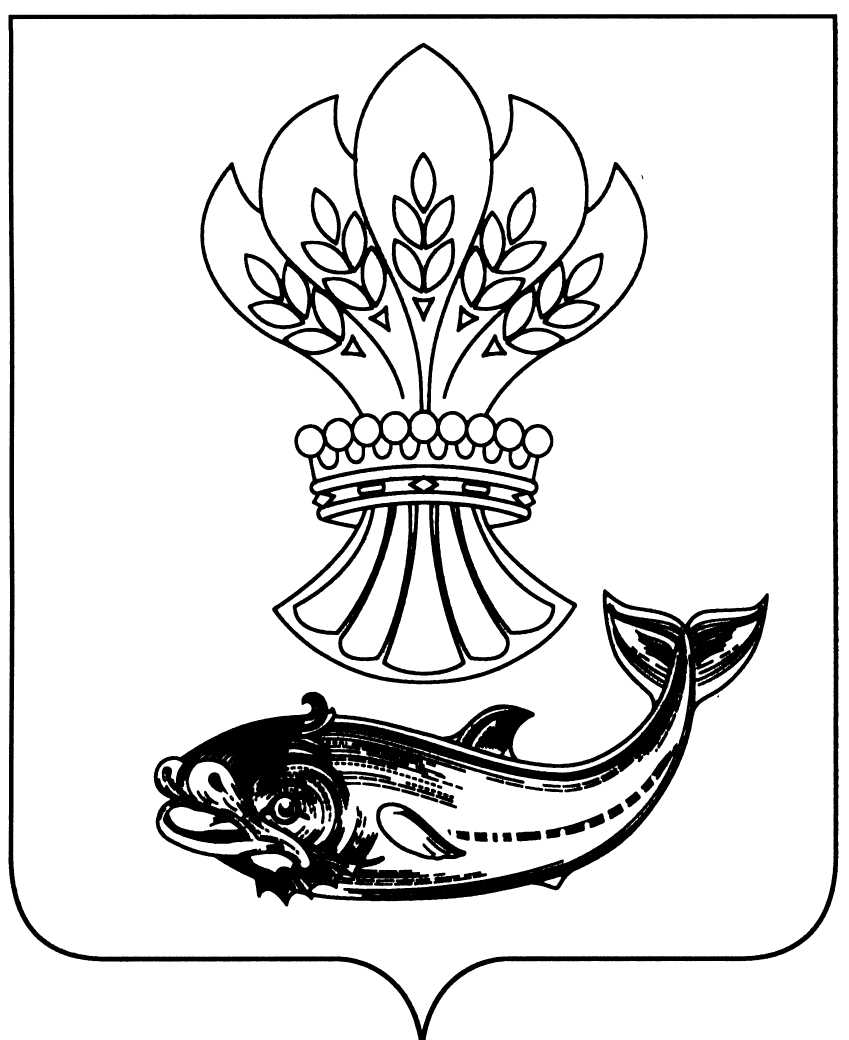 СОВЕТ НАРОДНЫХ ДЕПУТАТОВПАНИНСКОГО МУНИЦИПАЛЬНОГО РАЙОНАВОРОНЕЖСКОЙ ОБЛАСТИР Е Ш Е Н И Еот 12.11.2020 г. № 10р.п. ПаниноО внесении изменений и дополненийв Устав Панинского муниципального района Воронежской областиВ соответствии с Федеральным законом от 06.10.2003 № 131-ФЗ «Об общих принципах организации местного самоуправления в Российской Федерации», Федеральным законом от 21.07.2005 № 97-ФЗ «О государственной регистрации уставов муниципальных образований» и в целях приведения Устава Панинского муниципального района Воронежской области в соответствие действующему законодательству, Совет народных депутатов Панинского муниципального района Воронежской области р е ш и л:1. Внести изменения и дополнения в Устав Панинского муниципального района Воронежской области согласно приложению к настоящему решению.2. Представить настоящее решение в Управление Министерства юстиции Российской Федерации по Воронежской области для государственной регистрации в порядке, установленном федеральным законом.3. Опубликовать настоящее решение после его государственной регистрации в официальном периодическом печатном издании Панинского муниципального района Воронежской области «Панинский муниципальный вестник».4. Настоящее решение вступает в силу со дня официального опубликования.Приложение к решению Совета народных депутатовПанинского муниципального районаВоронежской областиот  12.11.2020 № 10Изменения и дополнения в УставПанинского муниципального района Воронежской области (далее - Устав)Пункт 20 части 2 статьи 25 Устава изложить в следующей редакции:«20) утверждение порядка проведения конкурса на замещение должности главы Панинского муниципального района;».Часть 2 статьи 25 Устава дополнить пунктом 22 следующего содержания:«22) в случае досрочного прекращения полномочий депутата направление решения о досрочном прекращении полномочий депутата в течение трех дней со дня его принятия в избирательную комиссию, организующую соответствующие выборы.».3. Часть 2 статьи 33 Устава изложить в следующей редакции:«2. Осуществляющие свои полномочия на постоянной основе депутат, член выборного органа местного самоуправления, выборное должностное лицо местного самоуправления Панинского муниципального района не вправе:1) заниматься предпринимательской деятельностью лично или через доверенных лиц;2) участвовать в управлении коммерческой или некоммерческой организацией, за исключением следующих случаев:а) участие на безвозмездной основе в управлении политической партией, органом профессионального союза, в том числе выборным органом первичной профсоюзной организации, созданной в органе местного самоуправления, аппарате избирательной комиссии муниципального образования, участие в съезде (конференции) или общем собрании иной общественной организации, жилищного, жилищно-строительного, гаражного кооперативов, товарищества собственников недвижимости;б) участие на безвозмездной основе в управлении некоммерческой организацией (кроме участия в управлении политической партией, органом профессионального союза, в том числе выборным органом первичной профсоюзной организации, созданной в органе местного самоуправления, аппарате избирательной комиссии муниципального образования, участия в съезде (конференции) или общем собрании иной общественной организации, жилищного, жилищно-строительного, гаражного кооперативов, товарищества собственников недвижимости) с предварительным уведомлением губернатора Воронежской области в порядке, установленном законом Воронежской области;в) представление на безвозмездной основе интересов Панинского муниципального района в совете муниципальных образований Воронежской области, иных объединениях муниципальных образований, а также в их органах управления;г) представление на безвозмездной основе интересов Панинского муниципального района в органах управления и ревизионной комиссии организации, учредителем (акционером, участником) которой является Панинский муниципальный район, в соответствии с муниципальными правовыми актами, определяющими порядок осуществления от имени Панинского муниципального района полномочий учредителя организации либо порядок управления находящимися в муниципальной собственности акциями (долями в уставном капитале);д) иные случаи, предусмотренные федеральными законами;3) заниматься иной оплачиваемой деятельностью, за исключением преподавательской, научной и иной творческой деятельности. При этом преподавательская, научная и иная творческая деятельность не может финансироваться исключительно за счет средств иностранных государств, международных и иностранных организаций, иностранных граждан и лиц без гражданства, если иное не предусмотрено международным договором Российской Федерации или законодательством Российской Федерации;4) входить в состав органов управления, попечительских или наблюдательных советов, иных органов иностранных некоммерческих неправительственных организаций и действующих на территории Российской Федерации их структурных подразделений, если иное не предусмотрено международным договором Российской Федерации или законодательством Российской Федерации.»;4. Пункт 7 части 10 статьи 33 изложить в следующей редакции:«7) ежемесячные и иные дополнительные выплаты (ежемесячное денежное поощрение, денежное поощрение по итогам работы за квартал, материальная помощь, единовременная выплата при предоставлении ежегодного оплачиваемого отпуска, дополнительная материальная помощь при наступлении особых случаев, установленных муниципальными правовыми актами, премии за выполнение особо важных и сложных заданий).».5.  Статью 33 Устава дополнить частью 12 следующего содержания:«12.  Депутату Совета народных депутатов Панинского муниципального района, осуществляющему свои полномочия на непостоянной основе,  гарантируется сохранение места работы (должности) на период не менее двух и не более шести рабочих дней в месяц.».ГлаваПанинского муниципального района______________ Н.В. ЩегловПредседательСовета народных депутатов Панинского муниципального района  ______________ С.И. Покузиев